1.Пояснительная записка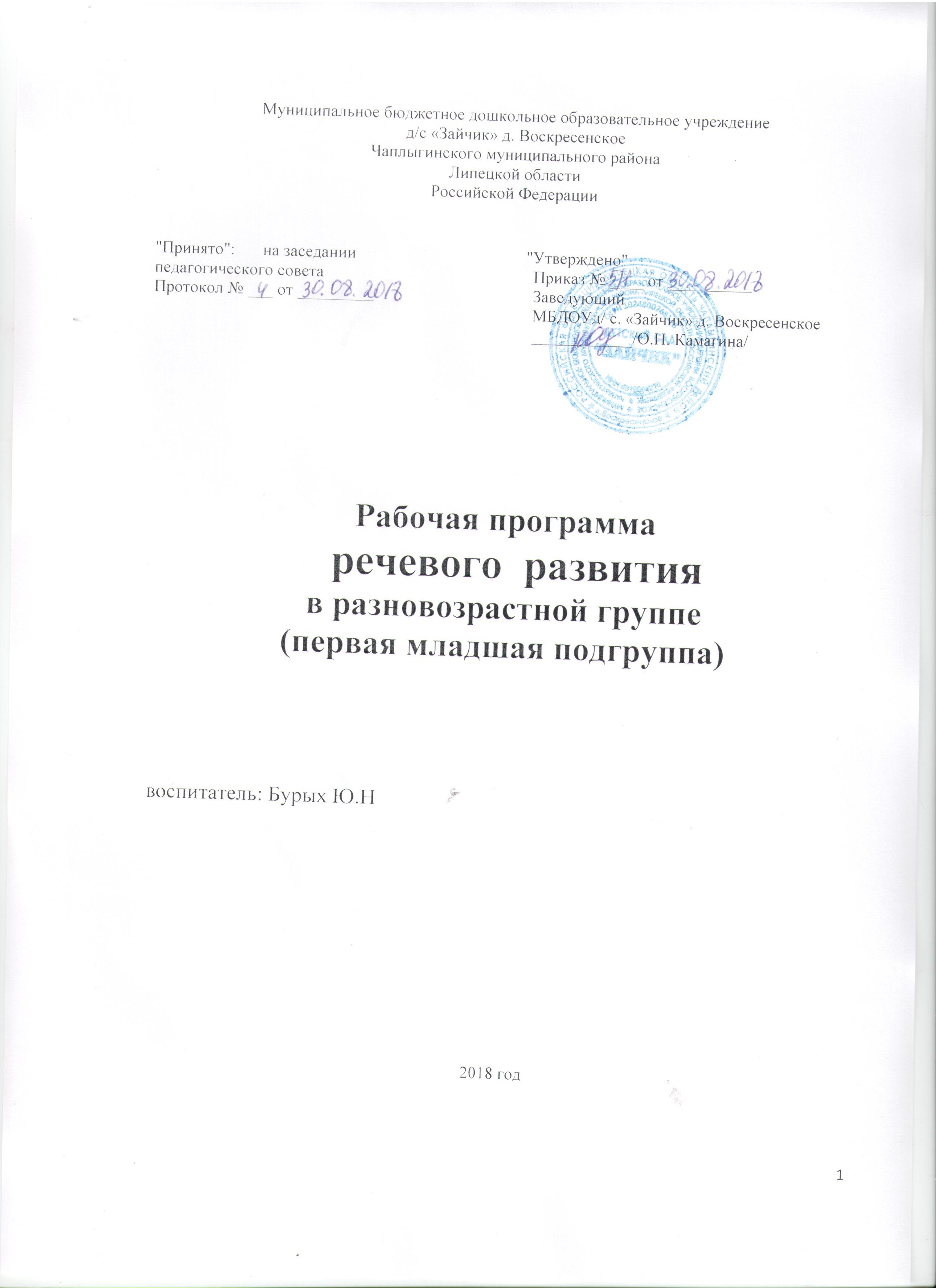 Рабочая программа показывает, как с учетом конкретных условий, образова-тельных потребностей и особенностей развития детей дошкольного возраста воспитатель создает индивидуальную педагогическую модель образования в соответствии с требованиями федеральных государственных образовательных стандартов дошкольного образования.Основой для разработки рабочей программы являются:-Санитарно-эпидемиологические правила и нормативы СанПиН 2.4.1.2660-13.-Федеральный закон «Об образовании в Российской Федерации» от 29 декаб-ря . N 273-ФЗ.-Федеральный государственный образовательный стандарт дошкольного об-разования (утвержден приказом Министерства образования и науки РФ от17.10.2013 №1155).-Порядок организации и осуществления образовательной деятельностью поосновным общеобразовательным программам –образовательным программам дошкольного образования (утверждены приказом Министерства образования и науки РФ от 30.08.2013 №1014).-Основная общеобразовательная программа МБДОУ детского сада «Зайчик» д. Воскресенское- Перечень методических материалов:Гербова В. В. Развитие речи в детском саду. — М.: Мозаика-Синтез, 2005. Гербова В. В. Занятия по развитию речи в первой младшей группе  детского сада. - М.: Мозаика-Синтез, 2007-2010.Гербова В. В. Развитие речи в разновозрастной группе детского сада. Младшая разновозрастная группа. —М.: Мозаика-Синтез, 2009-2010.Н.А. Карпухина Программная разработка образовательных областей в первой младшей группе.Н.А.Карпухина Конспекты занятий в первой младшей группе детского сада.Т.М.Бондаренко Практический материал по освоению образовательных областей в первой младшей группе детского сада.Максаков А. И. Правильно ли говорит ваш ребенок. — М.; Мозаика-Синтез. 2005-2010.Максаков А. И. Воспитание звуковой культуры речи дошкольников,— М.; Мозаика-Синтез, 2005-2010.Речевое   развитие предполагает дальнейшее совершенствование речевого слуха и закрепление навыков четкой правильной, выразительной речи, развитие словаря детей на основе ознакомления с народном   календарем, приметы которого доступны детям, широкое использование фольклора (сказок, песенок, потешек, частушек, пословиц, поговорок и т.д.), рассматривания   предметов народного искусства.(Князева О.Л., Маханева М.Д. Приобщение детей к истокам русской народнойкультуры: Программа. Учебно-методическое пособие. – 2 изд., перераб.   и доп. –СПб.: «ДЕТСТВО-ПРЕС» 2000.- 304с.)(Знакомство детей с русским народным творчеством: Конспекты занятий исценарии календарно-обрядовых праздников: Методическое пособие дляпедагогов дошкольных образовательных учреждений/ Авт.- сост. Л.С.Куприна,Т.А.Бударина, О.А.Маркеева и др.   – 3 изд., перераб. и дополн. - СПб.:«ДЕТСТВО-ПРЕС»     2001г. 400с.).Развитие связной речи детей при пересказе литературных произведений, при составлении описательных рассказов по содержанию картин, серии картин, по игрушке, из личного опыта.Речевое 	развитие	включает владение речью как средством общения и культуры; обогащение активного словаря; развитие связной, грамматически правильной диалогической и монологической речи; развитие речевого творчества; развитие звуковой и интонационной культуры речи, фонематического слуха; знакомство с книжной культурой, детской литературой, понимание на слух текстов различных жанров детской литературы; формирование звуковой аналитико-синтетической активности как предпосылки обучения грамоте.2. Задачи:Развитие речи:1,5-2годаРазвитие умений понимать речь взрослого1. Учить пониманию функций предметов и действий с ними; соотноситьдействия со словом, выполнять несложные просьбы.2. Побуждать отыскивать предметы, игрушки, задавая вопросы «Где?», «Куда?»3. Учить наблюдать за разыгрыванием небольших игровых действий сознакомыми игрушками, сопровождаемых словом.4. Учить понимать, что одно и то же действие можно совершать с разнымиигрушками, с одной и той же игрушкой — разные действия.Развитие активной речи1. Побуждать ребенка включаться в диалог с помощью доступных средств(вокализаций, движений, мимики, жестов, слов).2. Учить отвечать на вопросы «Кто?», «Что?», «Что делает?»3. Побуждать выполнять несложные поручения (дай, принеси, покажи, возьми).4. Стимулировать подражание речи взрослого человека.5. Активизировать речевые реакции путем разыгрывания простых сюжетов со знакомыми предметами, показа картин, отражающих понятные детям ситуации.2-3 лет1. Воспитывать у детей интерес к общению со взрослыми и сверстниками.2. Обучать детей вступать в контакт с окружающими, выражать свои мысли,чувства, впечатления, используя речевые средства и элементарные этикетные формулыобщения.3. Развивать желание детей активно включаться в речевое взаимодействие,направленное на развитие умения понимать обращенную речь с опорой и без опоры на наглядность.4. Обогащать и активизировать словарь детей за счет слов-названий предметов, объектов, их действий или действий с ними, некоторых ярко выраженных частей, свойств предмета (цвет, форма, размер, характер поверхности).Восприятие художественной литературы:1.Развивать способность слушать художественный текст и активно(эмоционально) реагировать на его содержание. 2.Знакомить детей с художественными произведениями (многократноерассказывание, чтение художественных одних и тех же произведений), рассматривание плоскостных и объемных иллюстраций, показ тех или иных действий, постоянное включение художественного слова в повседневную жизнь ребенка. 3.Развивать способность самостоятельно рассматривать книги, узнавать персонажей, озвучивать характерными вокализациями, как кричит животное, издают звук самолет машина.3.Структура и  организация образовательной областиОбразовательная область реализуется  в образовательной ситуации развитие речи - 4 раза в месяц, Восприятие художественной литературы:   3 раза в месяц Организация жизнедеятельности детей по реализации и освоению содержания рабочей программы осуществляется в двух основных моделях организации образовательного процесса: совместной деятельности взрослого и самостоятельной деятельности детей.Решение образовательных задач в рамках первой модели – совместной деятельности взрослого и детей - осуществляется как в виде непосредственно образовательной деятельности, так и в виде образовательной деятельности, осуществляемой в ходе режимных моментов.Образовательная деятельность реализуется через организацию различных видов детской деятельности:-игровой,-двигательной,-познавательно-исследовательской,-коммуникативной,-продуктивной,-музыкально-художественной,-трудовой,-чтения художественной литературы или их интеграцию с использованиемразнообразных форм и методов работы.Образовательная деятельность, осуществляемая в ходе режимных моментов-реализуется через решение образовательных задач, которые одновременно сочетаются с выполнением функций по присмотру и уходу за детьми – играми, утренним приемом детей, прогулкой, подготовкой ко сну, организацией питания и др.:-строительные игры;-рассматривание;-наблюдение;-игра-экспериментирование;-исследовательская деятельность;-конструирование;-развивающие игры;-просмотр видео –фильмов;-экскурсия;-ситуативный разговор;-рассказ.Формы организации образовательной области «Речевое развитие»-Индивидуально – творческая деятельность,-Развивающие игры,-Викторины,-Просмотр видеороликов,-Мероприятия в форме праздников.Здоровьесберегающие технологии, используемые в программе:-Обеспечение социально-психологического благополучия ребенка;-Учет возрастных и индивидуальных особенностей состояния здоровья и раз-вития ребенка;-Обеспечение психологической безопасности детей во время их пребыванияна ОД;-Дыхательная гимнастика; Физкультминутки.-Пальчиковая гимнастика; Гимнастика для глаз;4.Содержание педагогической работы по освоению детьмиобразовательной области «Речевое развитие»Выполнение несложных поручений по слову воспитателя, умение отвечать на вопросы о названии предметов одежды, посуды, овощей и фруктов и действиях с ними.Самостоятельные предметные и игровые действия, подсказывание, как можно обозначить их словом, как развить несложный сюжет, иллюстрируя предметную деятельность, а также речевая активность ребенка в процессе отобразительной игры.Наблюдения детей за живыми объектами и движущимся транспортом. Этиобъекты привлекают внимание малышей и вызывают яркие эмоциональные и речевые реакции, непроизвольную ситуативную речь.Взрослый в любом контакте с ребенком поддерживает речевую активностьмалыша, а именно дает развернутое речевое описание происходящего, того, что малыш пока может выразить лишь в однословном высказывании.Игры-занятия по рассматриванию предметов, игрушек, картинок («Чудесныймешочек», «Кто в домике живет?», «Чей малыш?», «Чья мама?», «Кто приехал на машине?»). В них объекты и действия обозначаются словом, одноименные действия выполняются разными игрушками, одна и та же игрушка действует многообразными способами.Связная речьПонимание обращенной речи сначала с опорой на наглядность, а постепенно и без нее. Реагирование на обращение с использованием доступных речевых средств, ответы на вопросы воспитателя с использованием фразовой речи или формы простого предложения. Отнесение к себе речи взрослого, обращенной к группе детей, понимание ее содержания.Инициативная связная разговорная речь как средство общения и познанияокружающего мира. Переход ребенка от однословной, фразовой речи к использованию в речи предложений разных типов, отражающих связи и зависимости объектов.В словарь входят:— названия предметов и действий с предметами, некоторых особенностейпредметов;— названия некоторых трудовых действий и собственных действий;— имена близких людей, имена детей группы;— обозначения личностных качеств, особенностей внешности окружающихребенка взрослых и сверстников.Грамматическая правильность речиОсвоение большинства основных грамматических категорий: окончанийсуществительных; уменьшительно-ласкательных суффиксов; явление словотворчества.Проявление способности выражать свои мысли посредством трех-, четырехсловных предложений. Самостоятельная речь детей.Звуковая культура речиРазвитие звуковой культуры речи включает в себя три основных раздела.В звукопроизношении для детей характерно физиологическое смягчениепрактически всех согласных звуков. В двухлетнем возрасте такое несовершенство произношения еще не требует специальной коррекции. Для его успешного преодоления и предупреждения возможного нарушения звукопроизношения требуется активная профилактическая работа по укреплению мышц органов артикуляционного аппарата:губ, языка, щек.В словопроизношении ребенок пытается произнести все слова, которыенеобходимы для выражения его мысли. В использовании разных по сложности слов наблюдается устойчивое воспроизведение ритма слова. Преодоление явления пропуска слогов в словах по образцу взрослого.Выразительность речи. Выражение своего отношения к предмету разговора при помощи разнообразных вербальных средств и невербальных средств — жестов,  мимики, пантомимики (движений). Проявление эмоциональной непроизвольной выразительности речи ребенкаРегулярно читать детям художественные и познавательные книги. Формировать понимание того, что из книг можно узнать много интересного. Побуждать называть знакомые предметы, показывать их по просьбе воспитателя, приучать задавать вопросы: «Кто (что) это?», «Что делает?». Продолжать приобщать детей к рассматриванию рисунков в книгах.Читать детям художественные произведения. Продолжать     приучать     детей     слушать     народные    песенки,     сказки,     авторские произведения.Сопровождать    чтение    показом    игрушек,    картинок,    персонажей    настольного театра   и   других   средств   наглядности,   а   также   формировать    умение   слушать художественное произведение без наглядного сопровождения.Сопровождать        чтение        небольших        поэтических        произведений        игровыми действиями.Предоставлять     детям     возможность     договаривать     слова,     фразы     при     чтении воспитателем знакомых стихотворений. Поощрять попытки читать стихотворный текст   целиком   с   помощью   взрослого.  5. Развивающая предметно-пространственная среда по образовательнойобласти «Речевое развитие»Центр двигательной активностиЦентр сюжетно-ролевой игрыЦентр театрализованной деятельностиЦентр познавательно-исследовательской деятельностиЦентр предметной и игровой деятельностиЦентр книгиЦентр художественного творчестваЦентр строительной деятельностиЦентр русской культуры и малой РодиныЦентр музыкальной деятельностиЦентр информационныйЦентр сенсорики.Технические средства обучения-Телевизор, Музыкальный центр, Проектор6. Годовое тематическое планирование.7. Календарно –тематическое планирование.8. Планируемые результаты  освоения содержания образовательной областиРазвитие речи:1,5-2 годаРебенок проявляет интерес к книгам, демонстрирует запоминание первыхсказок путем включения в рассказ взрослого отдельных слов и действий.Эмоционально позитивно реагирует на песенки и потешки.Демонстрирует достаточный активный словарь (называет предметы и их части, частично действия и качества предметов).Способен вступать в диалог со взрослыми и сверстниками (обращается спросьбой, привлекает внимание к своим действиям, задает вопросы «Кто?», «Что?» и ждет на них ответа)2-3 годаРебенок активен и инициативен в речевых контактах с воспитателем и детьми.Проявляет интерес и доброжелательность в общении со сверстниками. Легко понимает речь взрослого на наглядной основе и без наглядности, использует в разговоре форму простого предложения из 4-х и более слов, правильно оформляет его.Самостоятельно использует форму приветствия, прощания, просьбы иблагодарности.Восприятие художественной литературы:Ребенок охотно отзывается на предложение прослушать литературный текст, сам просит взрослого прочесть стихи, сказку.Узнает содержание прослушанных произведений по иллюстрациям иобложкам знакомых книг.Активно сопереживает героям произведения, эмоционально откликается на содержание прочитанногоМесяцНазвание темыИтоговое мероприятиеСентябрь1.Мой детский сад2.Золотая осень3.Любимые игрушки4.Осенние дары1.Театр на фланелеграфе «Курочка Ряба»2.Музыкальная инсценировка «Маленькая кошечка»3.Физкультурное развлечение «В гости к зайке»Октябрь1-2н. Домашние животные3-4н. Мебель1.Музыкальное развлечение «Наша Катя»2.Театр на фланелеграфе «Колобок»3.Музыкальное развлечение «Курочка Ряба» Ноябрь1-2н. Мы едем, едем, едем (транспорт)3-4н. В гостях у сказки1. Музыкальное  развлечение «Бабушкины забавы»2. «В гостях у игрушек»3.Музыкальное развлечение «Уточка купается»Декабрь1-2н. Зима3-4н. Кукла Катя и игрушки1.Игровая ситуация «Проказники мячи»2.Музыкальная сказка «Репка»3.Праздник «Здравствуй елочка»Январь1-2н. Труд взрослых3-4н. Дикие животные1. Праздник мыльных пузырей2.Музыкальное  развлечение «Теремок»3. Физкультурный досуг «Здравствуй, зима»Февраль1-2н. Русское народное творчество3-4н. Игрушки в гостях у детей1. Развлечение «В гости к хозяюшке»2. «Мы ловкие, умелые»3.Развлечение «Птички полетели»Март1-2н. «О любимых мамах»3-4н. «Весна»1.Праздник «8 марта»2.Концерт старших дошкольников «Дорогие наши мамы»3.Физкультурный досуг  «Необычное путешествие»Май1,2,3,4н. «Солнце, воздух, земля, вода»1.Музыкальное развлечение «Солнышко, посвети»2.Физкультурный досуг «Ехали, ехали, к солнышку приехали»3. Праздник воздушных шариковСентябрьСентябрьСентябрьРазвитие речи.1.Тема: «Игрушки»Хомякова « Комплекс. разв. зан.» с.122.Тема: «Осень» Хомякова« Комплекс. разв.зан.»с.27(1,2,3,4,5,6)3.Тема: «Как мы ходили на огород»Гербова с.404.Тема: « Угадай, что звучит»Гербова с.42 № 9Восприятие  художественной литературы1.Тема: «Рассказывание русской народной сказки «Репка»Гербова № 4 с.392.Тема: «Чтение детям потешки «Водичка-водичка»Гербова с.43 №103.Тема: «Овощи»Л.Н. Павлова «Ран.детство» с.944.Тема: «Чтение потешки «Вот и люди спят…»Гербова, стр.50 №18Развивать словарь , закреплять в активной речи обобщающее понятие – игрушки. Развивать зрительное внимание, учить находить в окружающей обстановке предмет, нарисованный на картинке. Развивать  интонационную выразительность речи.Знакомить детей с характерными признаками осени. Учить дифференцировать красный, желтый, зеленый цвет. Воспитывать правильное физиологическое дыхание, вырабатывать длительный плавный воздух.Учить детей внимательно следить за ходом рассказа, добавлять  нужные слова; уточнить представление детей о моркови, обогащать их словарь.Закреплять  правильное произношение  звуков а,у, учить детей произносить эти звуки достаточно громко, различать на слух звучание погремушки, барабана, колокольчика;  формировать навыки культурного общения.Учить внимательно слушать сказку; формировать познавательную активность. Рассказывание сказки сопровождать показом театра; вызвать у детей желание послушать сказку еще раз.Вызвать у детей радость от слушания потешки, желание послушать ее еще раз и участвовать в рассказывании; формировать способность к обобщению.Закреплять знания детей об овощах. Ввести в активную речь детей существительные «овощи». Развивать мыслительные операции анализа, синтеза и сравнения. Учить рассматривать картинки и называть, что на них нарисовано. Использовать картинки в качестве наглядного материала в процессе прослушивания художественного произведения.Помочь детям понять содержание потешки, запомнить названия животных, которые встречаются в тексте, а так же то, что о них говорит; вызвать у детей желание послушать это стихотворение еще раз, подговаривать отдельные слова.Дидактическая игра «Найди Мишку»Наблюдение за погодой.Дидактическая игра «Листики, листики»Рассматривание предметных картинок.Игра «Угадай, что это?»Дидактическая игра «Что звучит»Рассматривание иллюстраций к сказкеРассматривание сюжетных картинок.Дидактическая игра «Чудесный мешочек»Дидактическая игра «Угадай и назови»                                                           Октябрь                                                           Октябрь                                                           Октябрь1. Тема: Рассматривание картины «Кошка с котятами». Е.Е.Хомякова с. 25 з.№112. Тема : «Ослик» упражнение на звукопроизношение.В.В.Гербова с. 54 з. №233. Тема: «Комната для куклы Кати»В.В.Гербова с. 67 з. №51С.Е. Шамрай с. 704. Тема: «Гости»В.В.Гербова с. 67 з. №26Восприятие художественной литературы1. Тема: «Курочка Ряба»Е.Е.Хомякова с. 74 з. №332. Тема: Чтение потешки «Как у нашего кота»Т.М. Бондаренко с. 1003. Тема: Чтение стихотворения З.Александровой «Прятки»Т.М. Бондаренко с. 954. Тема: Чтение рассказа Л. Славиной «Таня и братик»Т.М. Бондаренко с. 117Учить детей рассматривать сюжетную картину, обучать, понимать вопросы по картине, отвечать на них. Формировать словарь по теме. Развивать лицевую, артикуляционную и ручную моторику. Учить детей правильно произносить звуки И, О  (слитно на одном выходе); активизировать  в речи детей слова длинный, короткий.Учить детей различать и называть предметы мебели рассказывать об их назначении, употреблять в речи глагол лежать в повелительном наклонении (ляг). Формировать умение делать выдох ( не добирая воздуха)  побуждать к повторению отдельных слов и предложенийУчить детей правильно и отчетливо произносить звук М  (МЬ),  закреплять произношение звука У, учить детей отвечать на вопросы согласовывая слова с предложениями. Развивать творческое воображение, учить слушать сказку; учить подражать мимики и движениям героев сказки, развивать слуховое внимание.Учить детей слушать и понимать содержание потешки; вызвать радость от слушания потешки, желание участвовать в рассказывании. Учить детей слушать небольшое по объему произведение, понимать содержание, развивать мимическую и интонационную выразительность.Учить слушать рассказ понимать содержание. Воспитывать заботливое отношение к людям. Воспитывать желание участвовать в обсуждении произведенияПодвижная игра « Кот и мыши»Дидактическая игра «Прятки»Дидактическая игра « Игра с куклой»Дидактическая игра «Поиграем в ладошки»Подвижная игра «Наседка и цыплята»Подвижная игра «Кот и мыши»Подвижная игра «Прятки»Подвижная игра «Мы топаем»НоябрьНоябрьНоябрьРазвитие речи1. Тема: «На чем люди ездят»Павлова «Раннее детство» с. 342. Тема: Игра –инсценировка «Как машина зверят катала»Гербова 2012 с. 79 № 63.Тема: «Игры и упражнения на звукопроизношение» (звук У)Гербова 2012 с.48 № 74. Тема: «Рассматривание сюжетных картин»Гербова 2012 с.56 №7Восприятие художественной литературы1. Тема: «Дрема в гостях у детей»Карпухина «Чтение худ. Лит-ры» с.412.Тема: Знакомство с рассказом Я.Тайца «Поезд» Гербова 2012 с.753.Тема: Чтение стихотвор. А.Барто«Кто как кричит?»Гербова 2012 с.52 №24.Тема:Чтение сказки«Козлята и волк»  Гербова 2012С.54.№ 5Закрепить и расширить знания детей о транспорте. Учить понимать обобщенное  значение слова «транспорт» пользоваться им в активной речи. Понимать, что относится к транспортным средствам (самолет, поезд, автомобиль, автобус, троллейбус). Продолжать учить детей участвовать в инсценировках, развивать способность  следить за действиями педагога, активно проговаривать простые и более сложные фразы, отчетливо произносить звук  - Э, звукоподражание – ЭЙ. Закреп звука У (изолированного и в звукосочетаниях)Помочь детям понять содержание картины; в процессе рассматривания активизировать речь детей, учить договаривать слова, небольшие фразы.Побуждать детей понимать смысловое значение, содержание потешек и песенок. Формировать слуховое восприятие ритмичности и напевности русских народных песенок и потешек. Соблюдать интонационную выразительность. Развивать активный словарь. Способствовать развитию произвольной памяти при подборе потешек к определенным жизненным ситуациям.Совершенствовать умение слушать рассказ без наглядного сопровождения.Познакомить детей со стихотворением-загадкой, совершенствовать речевой слух. С помощью султанчиков учить детей медленно выдыхать воздух через рот.Познакомить детей со сказкой «Козлята и волк» (обр.К.Ушинского)Вызвать желание поиграть в сказкиРассматривание картинок с изображением транспорта наблюдение «грузовой автомобиль»Речевая игра  «Паровоз»Беседа «Кто, что ест?»«Кисонька-мурысонька»Сказка «Горшок каши»Р.н.с. «Теремок»Б.Заходер «Шофер»Пл.-прог. с.26Л.Славина «Кораблик» Пл.-прог. с.36В.Жуковский «Котик и козлик»С.Маршак «Детки в клетке»Р.н.с. «Заюшкина избушка»А.С.Пушкин «Ветер по морю гуляет»В.Сутеев «Цыпленок и утенок»А.Барто «Игрушки»Потешка «Идет коза рогатая»Д/и «Кто из какой сказки»ДекабрьДекабрьДекабрьРазвитие речи1.Тема: «Медвежонок на горке» Карпухина с.34 з.23, 20132.Тема: «У Ляли болят зубы» Гербова с.53 з.22    1986 г.3.Тема: «Рассматривание сюжетных картинок» Гербова с.63 з.7    2012г. 4.Тема: Д/и «Кто ушел? Кто пришел?»Гербова с.58 з.1.Восприятие художественной литературы1.Тема: Чтение и разыгрывание потешки «Как по снегу, по метели трое саночек летели»Т.М.Бондаренко с.107  2013 г.2.Тема: Чтение  стихотворения А.Барто «Снег» Д/и «Где снежинка?»Гербова с.70 з.42  1986г.3.Тема: Чтение стихотворения И.Токмаковой «Медведь» Т.М.Бондаренко с.1124.Тема: Чтение рассказа Л.Славиной «Кровать куклы» Т.М.Бондаренко с.80  2013г.Формировать представление о приметах зимы: холодно, идет снег,со снегом можно играть; развивать эмоциональное восприятие и воспитывать любовь к окружающей природе.Учить детей сравнивать предметы по величине (большой -маленький),используя в речи соответствующие прилагательные; отчетливо произносить звук о, округляя при этом губы.Учить детей рассматривать картину, радоваться изображенному, отвечать на вопросы воспитателя по её содержанию, делать простейшие выводы. Формировать умение четко произносить звуки м-мь, п-пь, б-бь в словосочетанияхразличать на слух близкие по звучанию звукосочетания; совершенствовать память и вниманиеПомочь детям понять содержание потешки, вызвать у них желание слушать потешку, проговаривать слова вместе с воспитателем.Способствовать развитию воображения, наблюдательности, умения ориентироваться в окружающем.Содействовать становлению интонационной выразительности речи.Учить детей рассказывать стихотворение вместе с педагогом, выполнять соответствующие тексту движения (собираться в кружок; «вертеться, как снежок»); использовать в речи предлоги; понимать инструкцию взрослого.Закрепить знания малышей о диких животных, о жизни медведя в зимнее время. Воспитывать желание заботиться о животных. Познакомить с основным стихотворением, с жизнью медведя зимойПознакомить с новым  художественным произведением, помочь малышам понять содержание рассказа, учить сопереживать персонажу.Упражнять  детей в одновременном действии с кубиками и кирпичиками, учить различать их. Побуждать к общению.Речевое упражнение «Снежинки» Речевая игра «Громко - тихо» Игра «Угадай, кого не стало?»Дидактическая игра «Прятки»Сказка «Рукавичка»Потешки «Кисонька-мурысонька», В.Сутеев«Цыпленок и утенок»Потешка «Ай, ду-ду…»С.Маршак «Сказка о глупом мышонке» Потешка «Пошел котик на торжок»Р.н.с. «Заюшкина избушка»Потешка «Сидит белка на тележке»А.Барто «Снег»Потешка«Как по снегу,по метели трое саночек летели»Р.н.с. «Теремок»И.Токмакова «Медведь»ЯнварьЯнварьЯнварьРазвитие речи1.Тема:Игра «Кто позвал?»Д/и «Это зима» Гербова с.662.Тема: «Упражнение на совершенствование звук. культуры речи»  Гербова с.69       3.Тема: «Зайка, Мишка и Лиса» Карпухина с.61 Восприятие художественной литературы1.Тема:Чтение  детям потешки «Заинька, походи…» Гербова с.72 2.Тема: «Постараемся не разбудить Мишку» Бонд.с.112  3.Тема: Чтение сказки«Три медведя» Гербова с.65 Учить детей различать на слух звукоподражательные слова; узнать сверстников по голосу(игра «Кто позвал?)Рассматривать с детьми раздаточные картинки (зимние сюжеты) и объяснить , что на них изображено.Упражнять детей в отчетливом произношении звуков т,ть, развивать голосовой аппарат с помощью упражнения на образовании слов по аналогии.Побуждать детей понимать простые словесные инструкции, выраженные двумя словами; и выбирать из нескольких игрушек и картинок ту, которую просит воспитатель, и называть игрушку облегченным словом. Воспитывать дружеские отношения и внимание во время игры.Вызвать у детей радость от прослушивания потешки и желание слушать  её неоднократно; поощрять попытки малышей проговаривать слова потешки вместе с педагогом, имитировать движения, о которых в ней говорится.Познакомить с новым стихотворением, с жизнью медведя зимой. Развивать речь.Познакомить детей со сказкой «Три медведя», приучая их внимательно слушать относительно большие по объёму художественные произведения.Д/и «Кому, что нужно для работы?»Игры с куклами.Игра «Узнай друзей по голосу»П.Воронько «Спать пора» Потеш. «Тень-тень-потетень…»Л.Пантелеев «Как поросенок говорить научился» А.Введенский «Песня машиниста»И.Токмакова  «Баиньки»Р.н.с.«Маша и медведь» А.Барто «Девочка – ревушка»ФевральФевральФевральРазвитие речи1.Тема: Составление рассказа на тему «Как мы птичек кормили» Гербова с.71  2.Тема: «Тик-так» - звукопроизношение.  Гербова с.83   3.Тема: Рассматривание картины «Игра с куклой» Гербова с.91   4.Тема: «Передай куклу Катю»  «Отгадай» Гербова с.100   Восприятие художественной литературы1.Тема: Чтение р.н. потешки «Ой ду-ду, ду-ду, ду-ду…»Рассказывание сказки «Теремок» Гербова  с.71 2.Тема: Чтение потешки «Наша Маша маленькая…»С.Капутикян «Маша обедает» Гербова с.72 3.Тема: «Хороши у Танюши друзья» образовательная .ситуация Бондар.с.166 4.Тема: Чтение рассказа Тайца «Поезд» Гербова с.75    Учить детей следить за рассказом воспитателя: добавлять слова, заканчивать фразы; упражнять в отчетливом произнесении звука х, (изолированного, в звукоподражательных словах и во фразах) Учить детей правильно произносить звук т,(ть), закреплять правильное  произношение звука к, учить произносить слова громко и тихо, быстро и медленно. Учить детей понимать изображенное на картине, отвечать на вопросы воспитателя по её содержанию; формировать умение соотносить предметы, изображенные на сюжетной картине, с соответствующими предметными картинками; развивать наблюдательность. Формировать умения отчетливо и ясно произносить отдельные слова и фразы, вежливо просить у товарища игрушку; учить детей внимательно слушать и отгадывать несложные загадки. Познакомить детей со сказкой «Теремок» и песенкой-присказкой.Помочь детям понять содержание потешки, обратить внимание на слова аленька, черноброва; вызвать желание слушать потешку неоднократно; познакомить со стихотворением С. Капутикян; учить договаривать звукоподражательные слова и небольшие фразы, встречающиеся в стихотворении.Учить внимательно слушать стихотворение, понимать содержание; побуждать малышей помогать читать стихотворение, вызвать сочувствие к девочке Тане.Совершенствовать умение слушать рассказ  без наглядного сопровождения.Игра «Кто, что делает?»Хороводная игра «Карусель»Речевая игра «Где найти?» Речевая игра «Отгадай загадку»Стих.И.Токмакова «Медведь» А.Барто «Слон»Р.н.с. «Курочка-Ряба»С.Капутикян «Маша обедает» Р.н.с. «Курочка-Ряба»А.Барто «Лошадка»«Паровоз» Т.ВолгинаПотешка «Из-за леса, из-за гор…»К.Ушинский «Ванька»Токмакова «Медведь»Потешка «Коза-хлопота»                                                                                       Март                                                                                       Март                                                                                       МартРазвитие речи1.Тема: «Что подарим маме?» Павлова «Развитие речи»С.1102.Тема: «Мамин день» Хомякова с.823.Тема: «Семья» Хомякова с.864.Тема: « Наша Таня» Карпухина с.120   Восприятие художественной литературы1.Тема: Повтор.сказки «Репка» С использ.моделирования её эпизодов. Бондаренко с.1592.Тема: Чтение произведения К.Чуковского «Путаница» Герб. С.77 3.Тема: Чтение рассказа Л.Н. Толстого «Была в лесу белка»Бондар.с.1684.Тема: Повторение знакомых детям потешек. Герб. С.103   . Учить строить предложения , грамматически правильно употребляя существительные .Закреплять навыки и умения, полученные на прошлых занятиях, развивать общую и мелкую моторику, продолжать учить навыкам элементарной гигиены и прочим бытовым навыкам, развивать логическое мышление. Учить пересказывать небольшие эпизоды знакомой сказки, развивать интонационную выразительность. Повторять с детьми имена их ближайших родственников. Воспитывать любовь и уважение к членам семьи.Воспитывать у детей умение слушать, запоминать небольшое по объему стихотворение, читать наизусть не торопясь.Напомнить малышам содержание знакомой сказки, побуждать их к проговариванию и повторению вслед за воспитателем отдельных слов и фраз, воспитывать любовь к художественной литературе.Познакомить детей с произведением К.Чуковского  «Путаница», доставив радость малышам от звучного, веселого стихотворного текста.Познакомить малышей с белкой и её детками, учить слушать рассказ, понимать содержание, отвечать на вопросы.Напомнить детям потешки, вызвать желание послушать ту или иную потешку ещё раз; побуждать детей принимать участие в чтении потешек воспитателя (договаривать слова и некоторые несложные фразы).Игра «Чьи детки?»Д/и «Чудесный мешочек»Речевая игра «Змейка» Игры в мяч.Р.н.с. «Колобок»Сказка «Как коза избушку построила»Стих. «Гуси» КлоковаПотешка «Обновки»А.Барто «Мячик», «Бычок»Р.н.с. «Козлята и волк»К.Чуковский «Котауси и Мауси»А.Барто «Мишка», «Зайка», Р.н.с. «Маша и медведь» В.Бианки «Лиса и мышонок»Потеш. «Бу-бу, я рогатый…»Донникова«Хозяюшка»Р.н.с. «Теремок»АпрельАпрельАпрельРазвитие речи1.Тема: «Магазин посуды» Павлова «Развитие речи» с.1492.Тема: «У Мишки день рождения» Хомякова с.52 3.Тема: Рассматривание картин из серии «Домашние животные» (утки и гуси) Гербова с.71  4.Тема: Упражнение на звукопроизношение,звук «С» Гербова с.105   Восприятие  художественной литературы1.Тема: Чтение сказки «Маша и медведь» Рассказ воспитателя об иллюстрации к сказке. Гербова с.82   2.Тема: Чтение детям рассказа «Курочка» Е.Чарушина. Гербова С.68   3.Тема: «Наши любимые сказки» Карпухина с.140 Развитие понимания речи окружающих, развитие активной речи, формирование фонематического слуха и правильного звукопроизношения. развитие умения грамматически правильно говорить.Формировать предметный и глагольный словарь по теме. Формировать грамматический строй речи, учить образовывать уменьшительно-ласкательную форму имен существительных. Развивать зрительное внимание, умение визуально координировать  и контролировать свои действия.Помочь детям увидеть различия между взрослыми животными и их детенышами, обогащать и активизировать словарь , развивать инициативную речь, расширять знания об окружающем мире , воспитывать усидчивостьУчить детей правильно произносить звук с в отдельных словах и фразах, отчетливо произносить слова и фразы с этим звуком.Познакомить детей с Р.н.с. «Маша и медведь». Постараться убедить детей в том, что, рассматривая рисунки, можно увидеть много интересного; помочь детям разыграть отрывок из сказки« Маша и медведь» прививая им интерес к драматизации.Учить детей слушать небольшое по объему художественное произведение(без наглядного сопровождения); учить рассматривать рисунок и вспоминать авторские описания персонажей.Расширять знания детей о литературном жанре-сказка. Формировать устойчивый интерес к прослушиванию новых и драматизации уже знакомых сказок. Побуждать детей внимательно слушать сказку, выделять главных героев, осмысливать её содержание. Воспитывать любовь к устному народному творчествуИгра-имитация «Самовар» «Ложка»Хороводная игра «Каравай»Игра-имитация«Воробышки радуются солнышку»Беседа о птицах, которые живут у них дома.Потешка «Ай ду-ду…»Сутеев «Кто сказал «Мяу?»К.Чуковский «Сказка о глупом мышонке»«Пошел  котик на торжок…» Р.н.с. «Маша и медведь»К.Чуковский «Муха-цокотуха»В.Бианки «Лис и мышонок»К.Чуковский «Федорино гореПотешка «Наши уточки с утра…»А.Барто «Кто как кричит?» Р.н.с. «Кот, петух и лиса»Сутеев «Цыплёнок и утёнок»                                                                                        Май                                                                                       Май                                                                                       МайРазвитие речи1.Тема: Песенка «Дождик, дождик» Бондаренко с.2042.Тема: «Передай куклу Катю» Гербова с.1003.Тема: «Распускается сирень» Хомякова с.1224.Тема: «Бабочки-живые цветы» Хомякова с.123Восприятие художественной литературы1.Тема: Чтение стих-я Бойко  «Солнышко»  Бондаренко с.213   2.Тема: «Чтение стихотворения  Богдаринова «Ветер-ветерок» Шамрай с.1003.Тема:  Чтение стихотворения А.Барто «Девочка-рёвушка» Герб.с.87  4.Тема: Чтение сказки В.Бианки «Лис и мышонок»Герб. с.91  Развивать  голосовой аппарат, вырабатывать умение произносить звукоподражания громко и тихо. Познакомить с русской народной песенкой, помочь запомнить. Учить детей отчетливо произносить слова и фразы, приучать вежливо просить у товарищей игрушки: отгадывать простые загадки.Знакомить с сиреневым цветом , упражнять в нахождении сиреневых предметов среди остальных, в назывании цвета. Формировать грамматический строй речи. Повторять с детьми характерные признаки весны, продолжать формировать словарь по теме.Повторить с детьми характерные признаки весны, учить узнавать знакомые цветущие растения. Воспитывать у детей заботливое отношение к природе, добрые чувства к окружающим, желание эмоционально откликаться на красоту окружающей природы.Познакомить детей с новым стихотворением о солнышке, помочь понять содержание; побуждать малышей принимать участие в чтении.учить детей устанавливать причинные связи: наступила осень, солнце греет слабо, дует сильный ветер, с деревьев опадают листья; учить замечать в картинах ветреную погоду, развивать слуховое и зрительное восприятие; закреплять умение лепить шарики; воспитывать желание помогать взрослым и друзьям.Развивать познавательный интерес, обогащать непосредственно чувственный опыт детей в разных видах деятельности, продолжить знакомить с названиями предметов ближайшего окружения.Познакомить детей с новой сказкой, помочь понять ее содержание, учить отвечать на вопросы и участвовать в драматизации эпизодов из сказки; вызвать положительные эмоцииРечевая игра «Солнышко или дождик?» Речевая игра «У Ляли болят зубы» пл.прог. с.31Дидактическая игра Где мой цветок?»Пальчиковая гимнастика «Пальчики в лесу»Чтение стих-я А.Барто «Девочка-рёвушка» Словац. Сказка «У солнышка в гостях»Потешка «Бежала лесочком лиса с кузовочком» «Кошка»Закличка «Дождик-дождик» В.Бианки «Лис и мышонок»А.Барто «Кораблик»З.Александрова «Мой мишка» Р.н.с.  «Как коза избушку построила»Павлова «Земляничка Пикулева «Лисий хвостик»  Б.Заходер «Ёжик»В.Сутеев «Кто сказал мяу?»А.Барто «Девочка-рёвушка» 